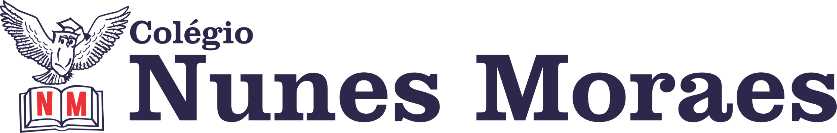 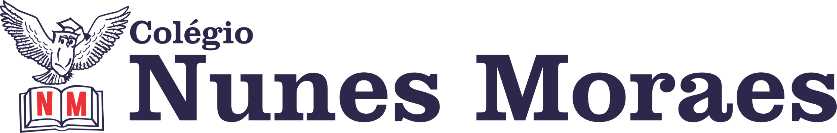 DIA: 01 DE JUNHO DE 2020 - 3°ANO E.F1ªAULA: PORTUGUÊS Componente Curricular: PortuguêsObjeto de Conhecimento: Carta pessoalAprendizagens Essenciais: Ler uma carta pessoal e identificar sua estruturaOlá, querido(a) aluno(a)!Hoje, você vai estudar usando um roteiro de estudos. Mas o que é um roteiro de estudos? É um passo a passo pensado para te auxiliar a estudar o assunto da vídeo aula de uma maneira mais organizadaPara a aula você vai precisar do livro de Português 02Link da aula: https://youtu.be/ZbSqJh6X4dgPasso 1: Hora da LeituraExplorando as perguntas em relação ao capítuloPasso 2: Leitura da página 31 Explorando os elementos da cartaPasso 3: Entendendo o textoResolução das atividades(enviar foto da atividade pelo Whatsapp para registro)2ªAULA: GEOGRAFIAComponente Curricular: GeografiaObjeto de Conhecimento: Paisagens e atividades econômicas no campoAprendizagens Essenciais: Identificar elementos das paisagens e atividades econômicasOlá, querido(a) aluno(a)!Hoje, você vai estudar usando um roteiro de estudos. Mas o que é um roteiro de estudos? É um passo a passo pensado para te auxiliar a estudar o assunto da vídeo aula de uma maneira mais organizadaPara a aula você vai precisar do livro de História e Geografia Link da aula: https://youtu.be/gkNYS4DY570Passo 1: Leitura das páginas 107Passo 2: Explorando os conhecimentosResolução das atividades das páginas 108 e 109Passo 3: Para relembrarLeitura das páginas 110 e 111(enviar foto da atividade pelo Whatsapp para registro)3ªAULA: MATEMÁTICA Componente Curricular: MatemáticaObjeto de Conhecimento: Sequências numéricas em tabelaAprendizagens Essenciais: Identificar o elemento faltante em sequências ordenadas de números naturaisOlá, querido(a) aluno(a)!Hoje, você vai estudar usando um roteiro de estudos. Mas o que é um roteiro de estudos? É um passo a passo pensado para te auxiliar a estudar o assunto da vídeo aula de uma maneira mais organizadaPara a aula você vai precisar do livro de MatemáticaLink da aula: https://youtu.be/3WG2EaNMK8QPasso1: Resolução da página 31Passo 2: Para relembrar Leitura das páginas 32 e 33Passo 3: Para casaResolução da página 30(enviar foto da atividade pelo Whatsapp para registro)